Ребенок у экранаВыполнила воспитатель Мещерина О.М.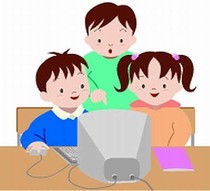 Экран – это окно в большой мир, полный разнообразной информации или большое зло?Многие родители не видят ничего плохого в том, что ребенок черпает информацию с компьютера, а на экране телевизора знакомится  с героями непонятных сказок.Однако это, казалось бы, безопасное занятие может повлечь за собой весьма печальные последствия не только для здоровья ребенка, но и для его психического развития. В настоящее время, когда подрастет первое поколение «экранных детей» эти последствия становятся все более очевидными.Одна из проблем — отставание в развитии речи. Дети поздно начинают говорить, мало и плохо разговаривают, их речь бедна и примитивна. Овладение речью в раннем возрасте происходит только в живом общении, когда малыш вступает в диалог.Еще один немаловажный момент,  появилось новое заболевание  - дефицит концентрации внимания. Это заболевание особенно ярко проявляется в процессе обучения и характеризуется гиперактивностью, ситуативностью, рассеянностью.Таким детям необходима постоянная внешняя стимуляция. Им  трудно воспринимать информацию на слух. Короткие предложения они не способны удержать в памяти, поэтому детям не интересно читать даже самые интересные книги.Еще один факт, который отмечают почти все педагоги и психологи - это резкое снижение фантазии детей. Их ничего больше не интересует и не увлекает. Дети предпочитают нажать кнопку телевизора и ждать новых, уже готовых развлечений, не требующих никакой внутренней работы ребенка. Но, пожалуй, самое явное свидетельство нарастания внутренней пустоты - это детская жестокость и агрессивность. Подростки бьют и убивают друг друга, потому что теряют всякое чувство меры, потому что на душе пусто и хочется острых ощущений.И всему виной телевизор, который совершенно поглощает внимание малыша, подменяя собой любое общение с взрослым.Детский возраст — период наиболее интенсивного становления внутреннего мира, формирования личности. Наверстать упущенное в этом возрасте практически невозможно. 6-7 лет - зарождение фундаментальных способностей человека. Поменять фундамент, когда здание построено уже нельзя. Следовательно, ранний возраст является наиболее ответственным, он определяет дальнейшее развитие человека.Полноценное человеческое развитие ребенка возможно только в интенсивном и непрерывном общении с близкими взрослыми. Никакие технические средства не способны заменить бабушкины сказки, мамины колыбельные, разговоры с отцом,  не могут открыть культурный смысл окружающих вещей. Передача родительских прав экрану имеет примерно то же влияние на ребенка, как и полное его игнорирование.Что же, совсем запретить ребенку смотреть телевизор? Совсем запрещать ребенку смотреть телевизор – наверное, не выход, но следует ограничивать время просмотра. Для детей дошкольного возраста рекомендуется смотреть не более 1 часа, для школьников – до 2 часов в день. В качестве компенсации подойдут любые совместные занятия с ребенком, такие как рисование, лепка, чтение, подвижные игры, домашние дела или просто совместная прогулка. Нужно постараться создать ребенку как можно более благоприятные условия для творческих игр, получения живого чувственного опыта и энергичной активности. Главное — разбудить в ребенке естественную тягу к деятельности и направить ее. Потом ребенок и сам отлично сумеет себя занять.Удачи  вам  уважаемые родители!